МАСТЕР – КЛАССПо изготовлению картонного САМОЛЕТАПодарок папам к 23 февраля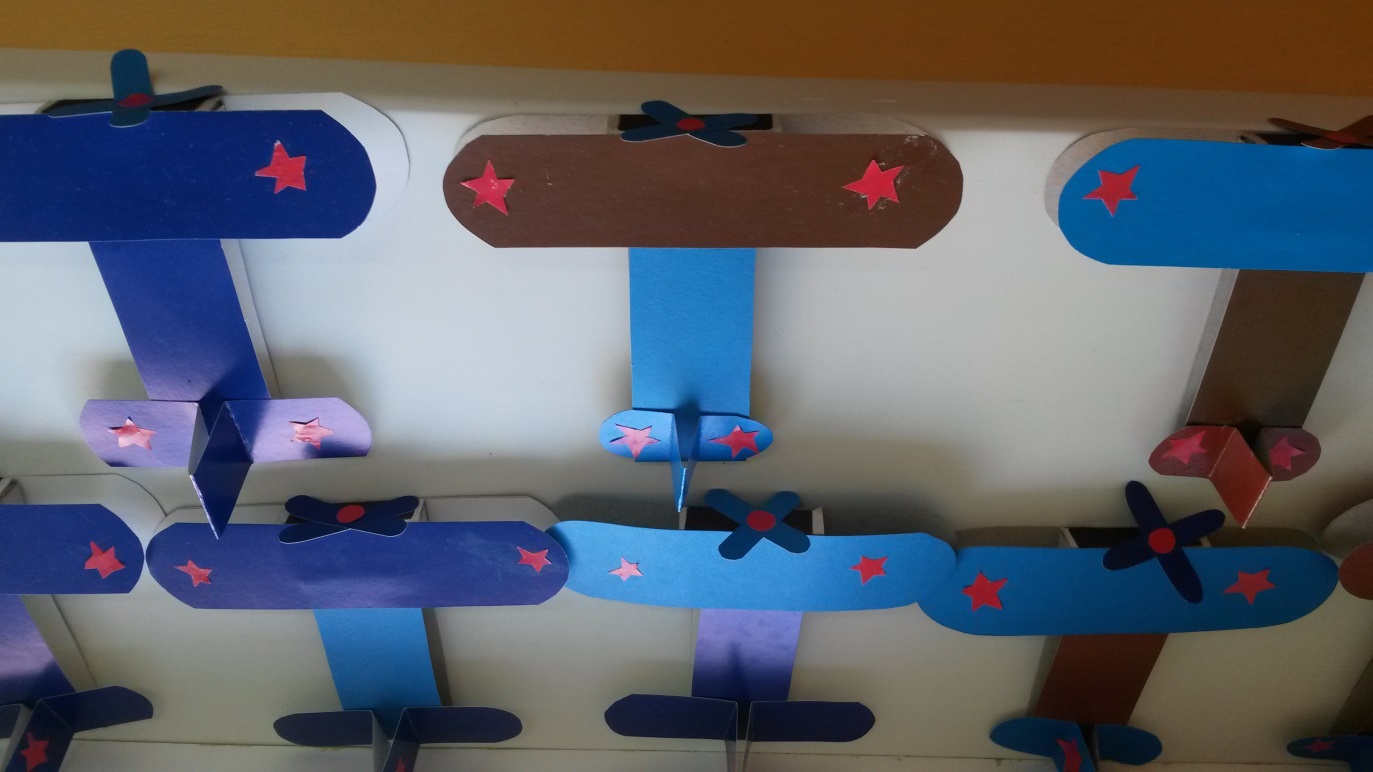 Для изготовления самолета необходим следующий материал:- спичечный коробок;- картон синего, голубого или серебряного цвета;- цветная бумага красного цвета;- ножницы, клей.1. Необходимо приготовить 3 полоски шириной 4 см, одна полоска длиной 20 см и две по 12 см. Еще одна полоска будет шириной 3 см, длиной 8 см. 2 полоски по 1см в ширину и 4 см в длину. 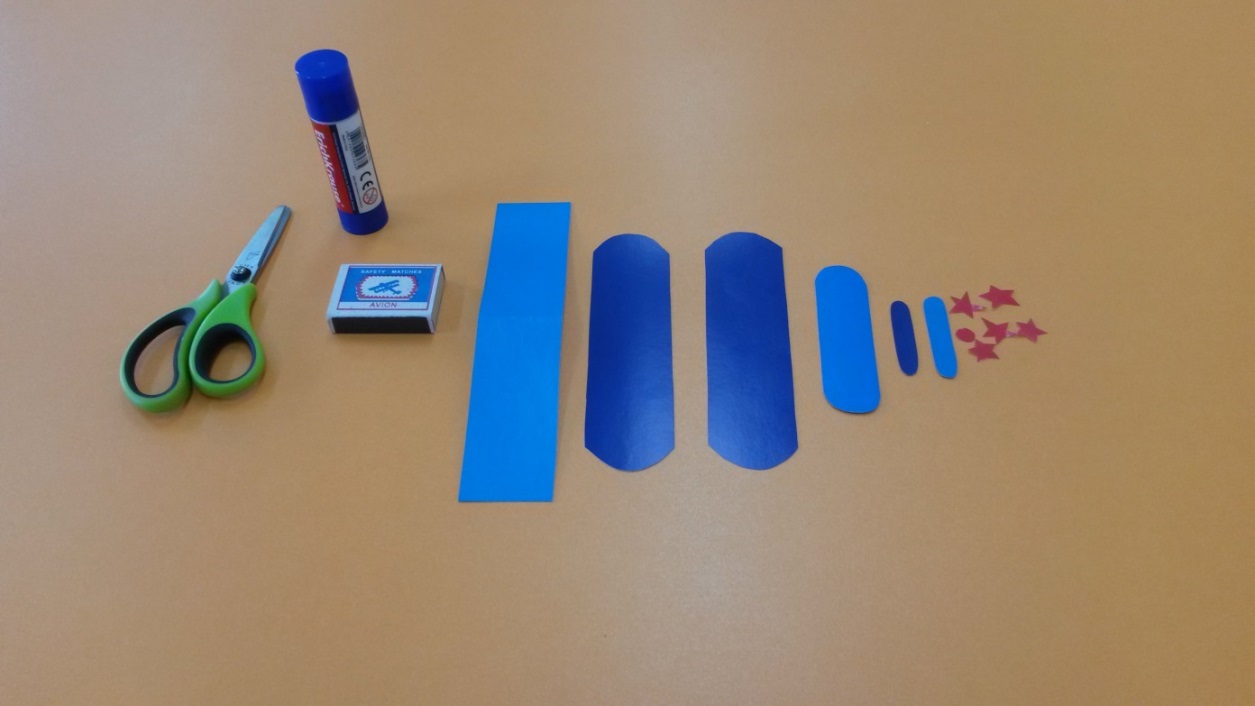 2.  Берем самую длинную полоску, сгибаем ее пополам и мажем клеем с каждого конца. Приклеиваем полоску к спичечной коробке.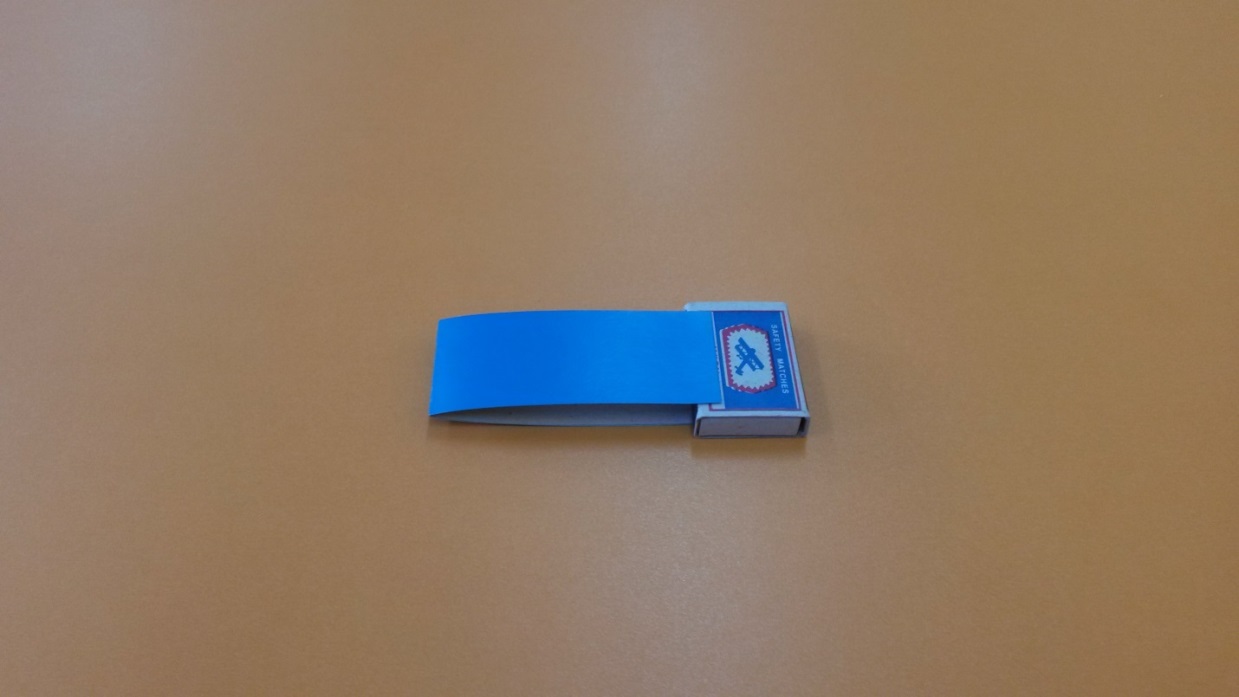 3. Из двух следующих по размеру полосок делаем крылья самолета. Полоски картона необходимо закруглить с каждой стороны. Затем приклеить их с обеих сторон спичечного коробка.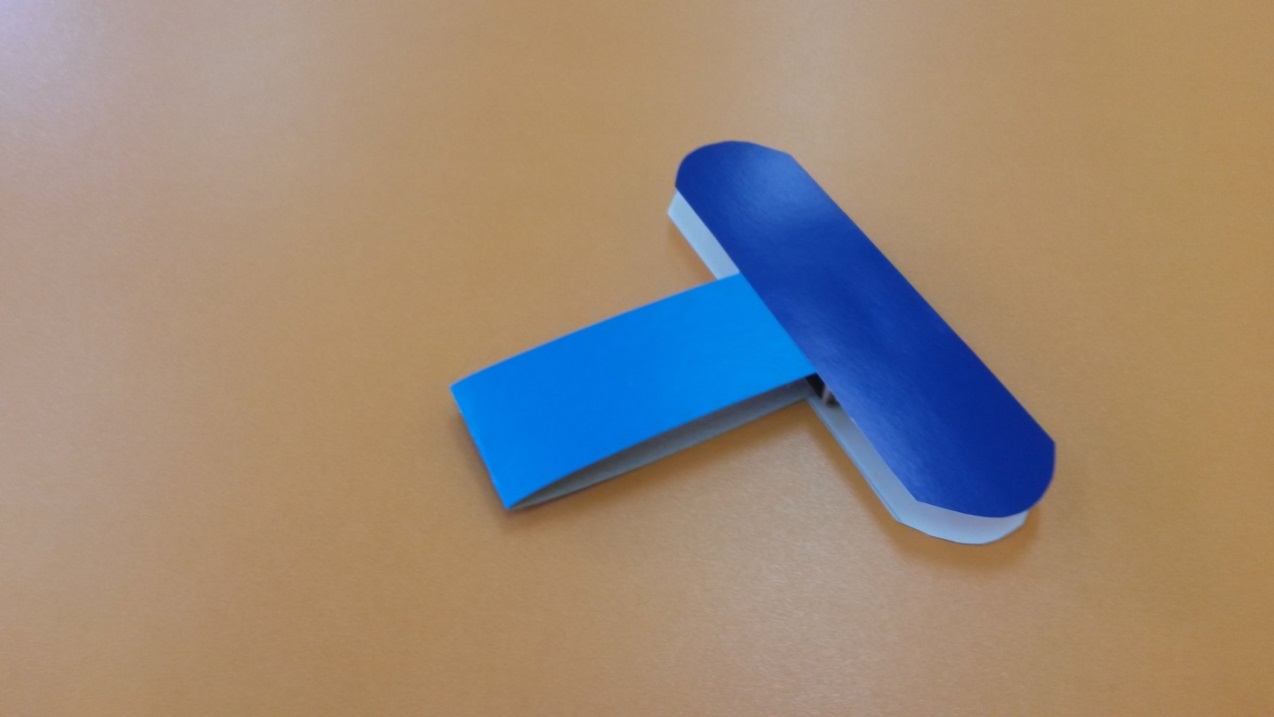 4. Далее изготавливаем хвост самолета. Необходимо закруглить полоску шириной 3 см с обеих сторон, согнуть ее пополам 2 раза. Приклеиваем к концу туловища самолета.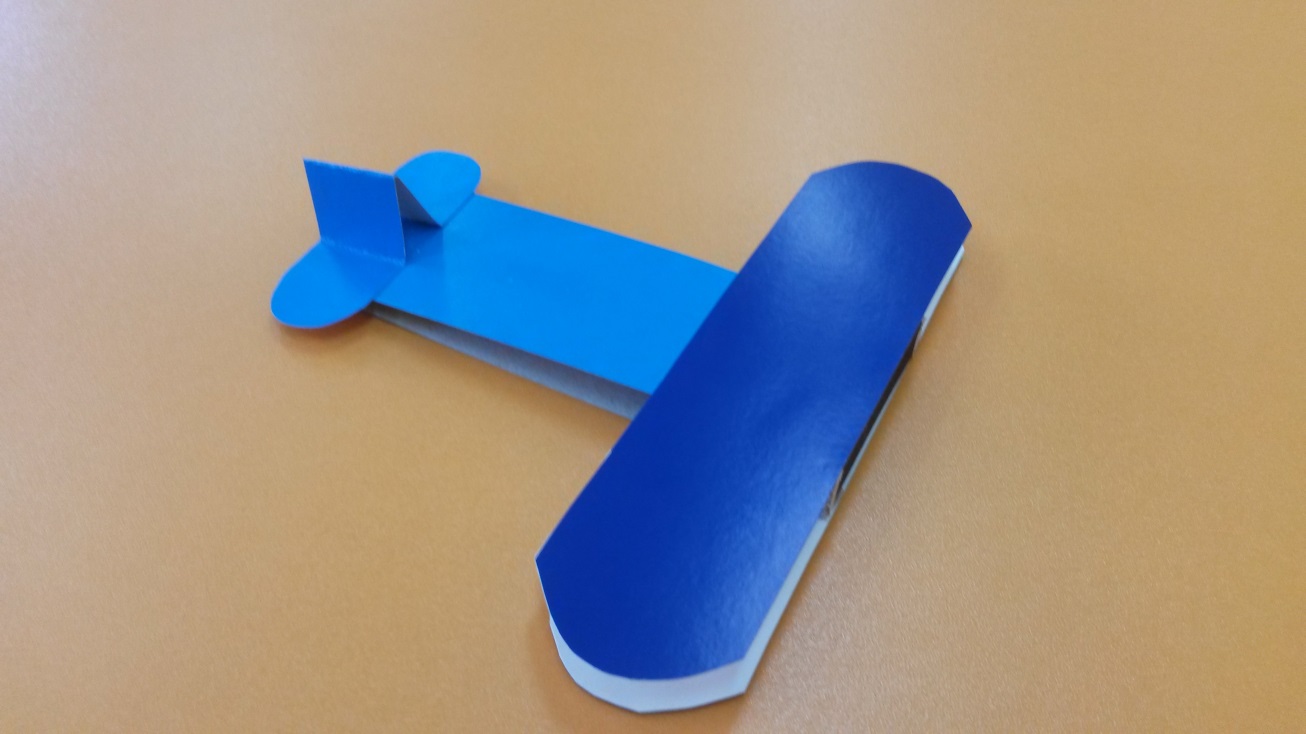 5. Из самых тонких полосок склеиваем пропеллер, сложив их крест-накрест.Украшаем крылья и хвост самолета красными звездами.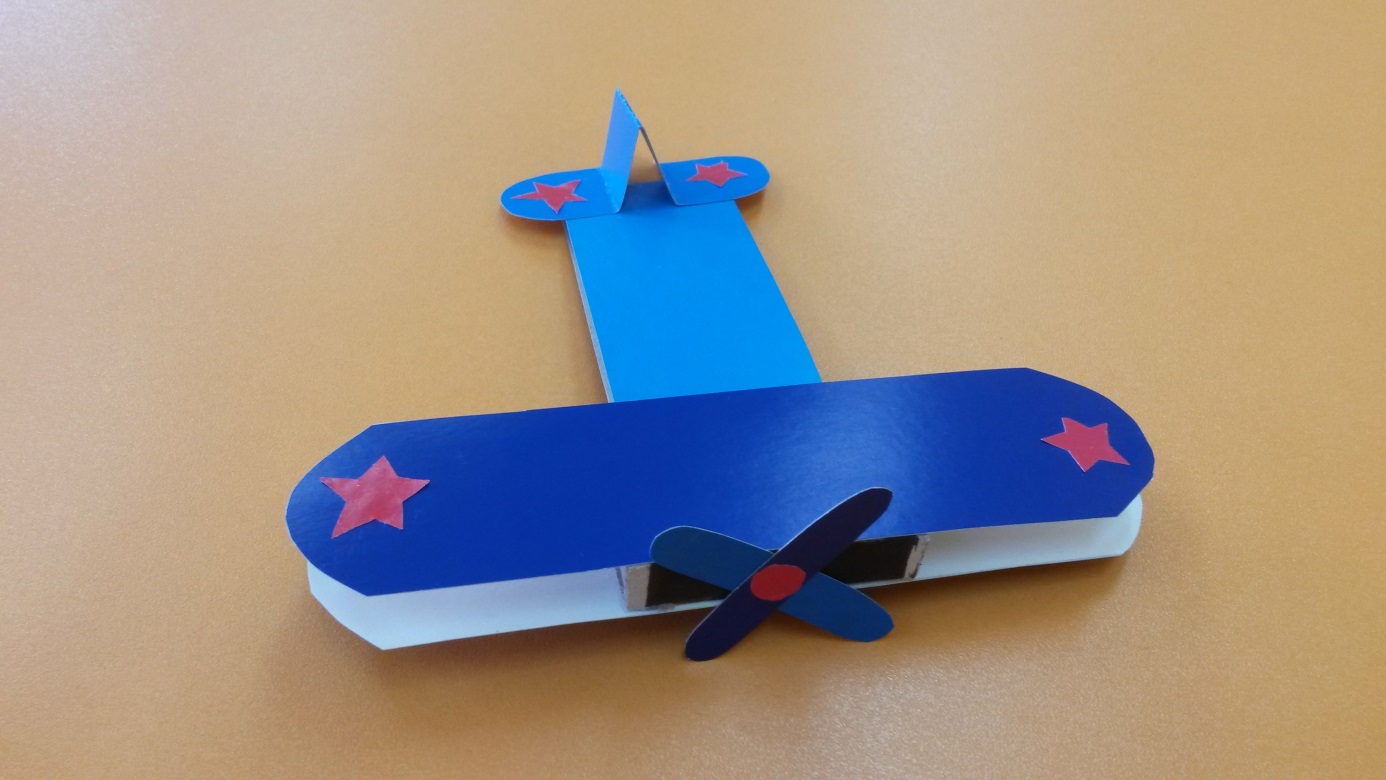 САМОЛЕТ ГОТОВ !